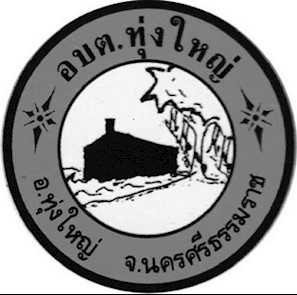 การประเมินความเสี่ยงการทุจริต ประจำปีงบประมาณ พ.ศ. 2564องค์การบริหารส่วนตำบลทุ่งใหญ่อำเภอทุ่งใหญ่ จังหวัดนครศรีธรรมราชการประเมินความเสี่ยงการทุจริต ประจำปีงบประมาณ พ.ศ. 2564องค์การบริหารส่วนตำบลทุ่งใหญ่ อำเภอทุ่งใหญ่ จังหวัดนครศรีธรรมราชหน่วยงานผู้รับผิดชอบประเมินความเสี่ยง  สำนักปลัด อบต.ผู้รายงาน นางลัดดา หนูสมแก้วที่โครงการ/กิจกรรมประเด็น/ขั้นตอน/กระบวนการดำเนินงานเหตุการณ์ความเสี่ยงที่อาจจะเกิดขึ้นปัจจัยเสี่ยงที่อาจมีผลกระทบ/กระตุ้นให้เกิดการทุจริตการควบคุม/ระเบียบที่เกี่ยวข้องประเมินระดับของความเสี่ยงประเมินระดับของความเสี่ยงประเมินระดับของความเสี่ยงประเมินระดับของความเสี่ยงประเมินระดับของความเสี่ยงประเมินระดับของความเสี่ยงประเมินระดับของความเสี่ยงมาตรการป้องกันเพื่อไม่ให้เกิดการทุจริตตัวชี้วัดผลสำเร็จที่โครงการ/กิจกรรมประเด็น/ขั้นตอน/กระบวนการดำเนินงานเหตุการณ์ความเสี่ยงที่อาจจะเกิดขึ้นปัจจัยเสี่ยงที่อาจมีผลกระทบ/กระตุ้นให้เกิดการทุจริตการควบคุม/ระเบียบที่เกี่ยวข้องไม่มีต่ำมากต่ำกลางสูงสูงมากสูงสุดมาตรการป้องกันเพื่อไม่ให้เกิดการทุจริตตัวชี้วัดผลสำเร็จ1-การนำทรัพย์สินทางราชการไปใช้เพื่อประโยชน์ส่วนตน เช่น รถยนต์ อุปกรณ์สำนักงาน เป็นต้นทรัพย์สินทางราชการเสียหายหรือสูญหาย1.ผู้บังคับบัญชาขาดการควบคุมอย่างใกล้ชิดเพราะไว้วางใจ2.เจ้าหน้าที่ขาดความรู้ความเข้าใจในระเบียบที่เกี่ยวข้องหรือขาดการตระหนักถึงผลที่จะตามมา1.ถือปฏิบัติตามระเบียบกระทรวงมหาดไทยว่าด้วยการใช้และรักษารถยนต์ของ อปท. พ.ศ. 2548 และที่แก้ไขเพิ่มเติม2.ถือปฏิบัติตามระเบียบกระทรวงการคลังว่าด้วยการจัดซื้อจัดจ้างและการบริหารพัสดุภาครัฐ พ.ศ. 25601.จัดทำแนวทางปฏิบัติในการใช้/ การยืมทรัพย์สิน ทางราชการ ตามระเบียบที่ เกี่ยวข้อง2.จัดทำทะเบียนคุมการใช้งานและการเบิกจ่ายอย่าง เคร่งครัด โดยต้อง ได้รับการพิจารณา อนุญาตจาก ผู้บริหารก่อนนำทรัพย์สินทางราชการไปใช้ ภายนอกจำนวนเรื่อง ร้องเรียนเกี่ยวกับการนำทรัพย์สิน ทางราชการไปใช้นอกสถานที่เพื่อ ประโยชน์ส่วนตน2-การขออนุมัติหรือขออนุญาตไม่ดำเนินการตามลำดับ1.การลงลายมือชื่อในเอกสารหรือหลักฐานประกอบการดำเนินงาน/โครงการ/กิจกรรม/การจัดซื้อจัดจ้างไม่ครบถ้วน             ๒. เจ้าหน้าที่ผู้มีส่วนเกี่ยวข้องอาจ ไม่ทราบขั้นตอน การดำ เนินงาน/ โครงการ/ กิจกรรม/ การจัดซื้อจัดจ้าง ว่าถึงขั้นตอนไหน หรือได้ดำเนินการ หรือไม่การเร่งรีบดำเนินงาน/โครงการ/ กิจกรรม/               การจัดซื้อจัดจ้าง ทำให้การขออนุมัติหรือ ขออนุญาต ไม่ ดำเนินการ           ตามลำดับคู่มือการ ปฏิบัติงานของ บุคลากร1.จัดทำคู่มือปฏิบัติงานให้ละเอียดชัดเจนและเผยแพร่ให้เจ้าหน้าที่ภายในหน่วยงานได้รับทราบและให้ถือปฏิบัติเป็นแนวทางเดียวกัน2.กำชับให้ เจ้าหน้าที่เสนอหนังสือขออนุมัติ หรือขออนุญาต ตามลำดับจำนวนเรื่อง ร้องเรียนเกี่ยวกับ การขออนุมัติหรือ ขออนุญาต ไม่ดำเนินการ ตามลำดับ3-การรับของขวัญ/ ทรัพย์สิน/สินน้ำใจ จากประชาชนเจ้าหน้าที่เกิด ความลำเอียงใน การปฏิบัติหน้าที่๑. ประชาชน ผู้รับบริการเสนอของขวัญ เพื่อเป็น สินน้ำใจ แม้  ไม่มีเจตนาให้ เจ้าหน้าที่ กระทำการอัน มิชอบด้วย หน้าที่ก็ตาม ๒. เจ้าหน้าที่มี ทัศนคติที่ ไม่ถูกต้องในการ ปฏิบัติหน้าที่๑. หลักเกณฑ์การ รับทรัพย์สินหรือ ประโยชน์อื่นใด โดยธรรมจรรยา ของเจ้าหน้าที่ พ.ศ. ๒๕๔๓ ๒. ระเบียบสำนัก นายกรัฐมนตรีว่า ด้วยการให้หรือ การรับของขวัญ เจ้าหน้าที่ของรัฐ พ.ศ. ๒๕๔๔จัดทำแบบ ประเมินความพึงพอใจในการเข้ารับ บริการแทนการให้ ของขวัญเพื่อเป็นการป้องกันการฝ่าฝืนระเบียบ อีกทั้ง เพื่อประโยชน์ใน การเสริมสร้าง กำลังใจ และ ทัศนคติที่ดีในการปฏิบัติหน้าที่ให้แก่ เจ้าหน้าที่จำนวนเรื่อง ร้องเรียนเกี่ยวกับ การรับของขวัญ/ ทรัพย์สิน/ สินน้ำใจ จาก ประชาชน